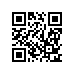 ПРИКАЗОб изменении тем курсовых работ студентов образовательной программы «Государственное и муниципальное управление» факультета Санкт-Петербургская школа социальных и гуманитарных наук Национального исследовательского университета «Высшая школа экономики»ПРИКАЗЫВАЮ:Изменить темы курсовых работ студентам 1 курса образовательной программы «Государственное и муниципальное управление», направления подготовки 38.04.04  «Государственное и муниципальное управление», факультета Санкт-Петербургская школа социальных и гуманитарных наук Национального исследовательского университета «Высшая школа экономики», очной формы обучения, утвержденные приказом  от 06.12.2016 № 8.3.6.2-06/0612-06, согласно списку тем (приложение).Основание: заявления Зиязетдиновой А.Р., Тарасевской В.Г., Яковлевой П.Э.Директор									   С.М. КадочниковПриложение к приказу НИУ ВШЭ – Санкт-Петербургот «__»_____________2017ОРГАНИЗАЦИОННЫЕ СВЕДЕНИЯоб изменении тем курсовых работ студентов 1 курса образовательной программы «Государственное и муниципальное управление»,по направлению 38.04.04 «Государственное и муниципальное управление» в 2016-2017 учебном году на факультете Санкт-Петербургская школа социальных и гуманитарных наукРегистрационный номер: 8.3.6.2-06/0103-01Дата регистрации: 01.03.2017№п/пФ.И.О.студентаТема курсовой работы на русском языкеТема курсовой работы на английском языкеРуководителькурсовой работыЗиязетдинова Алия РустамовнаВзаимодействие региональных исполнительных органов власти с социально ориентированными некоммерческими организациями Interaction of Regional Executive Authorities with Socially Oriented Non-Profit OrganizationsРубцова Мария Владимировна, профессор  департамента государственного администрирования,  д.соц.нТарасевская Варвара ГеоргиевнаОбразовательные аспекты занятости инвалидов в развитии трудового потенциала регионаEducational Aspects of the Employment of Disabled People  in the Development of Regional Labor Potential Кайсарова Валентина Петровна, доцент департамента государственного администрирования, к.э.нЯковлева Полина ЭдуардовнаРоль особых экономических зон в динамике экономических характеристик регионаThe Role of Special Economic Zones in the Dynamics of the Region's Economic CharacteristicsКолчинская Елизавета Эдуардовна, доцент департамента государственного администрирования, к.э.н.